ОБРАЗЦИ НА ДОКУМЕНТИ за участие в обществена поръчка чрез събиране на оферти с обява с предмет:Изпълнение на строително-монтажни дейности на обект Изграждане на осветление на територията на гр.РусеГр. Русе, 2017 г.ОБРАЗЕЦ №1ИНФОРМАЦИЯ ЗА УЧАСТНИКА.…………………………………………………………………………….......……………….......      (наименование на участника)представлявано от ………….………………………………..……………………........................(трите имена и ЕГН)в качеството му на ……………………………………………………..........................................(длъжност)ЕИК /БУЛСТАТ/ на дружеството: …………………………………………………………........(или друга идентифицираща информация в съответствие със законодателството на държавата, в която участникът е установен)адрес по регистрация на дружеството:…………………………........………………..................……………………………………………………………………………………………..........….и/или друга идентифицираща информация……………………………………………...............Адрес за кореспонденция:……………………..…………………………………….....................………………………………………………………………………………...........………………Телефон № ………………………….Факс: ………………………………...Е-mail: ……………………………….(в случай че участникът е обединение, информацията се попълва за всеки участник в обединението, като се добавят необходимият  брой полета)Данни за банковата сметка:Обслужваща банка:……………………………….IBAN:………………………………………………..BIC:………………………………………………….Титуляр на сметката:….……………………......Уважаеми Господин ……………………………….,1. Заявяваме, че желаем да участваме в обществена поръчка с предмет: Изпълнение на строителни и монтажни работи на обект Изпълнение на строително-монтажни дейности на обект Изграждане на осветление на територията на гр.Русе, съгласно чл. 20, ал. 3, т. 1 от Закона за обществените поръчки, като подаваме оферта при условията, обявени от вас и приети от нас.2. Задължаваме се да спазваме всички условия на Възложителя, посочени в обявата и техническата спецификация, които се отнасят до изпълнението на поръчката, в случай че същата ни бъде възложена. 3. При изпълнението на обществената поръчка, по отношение на критериите, свързани с техническите способности и професионалната компетентност, няма да ползваме / ще ползваме (излишното се задрасква) капацитета на трети лица, както следва: ..............................................................................................................................................................................................................................................................................................(наименование на лицето/ата и частта от поръчката, за която е необходим използвания капацитет)*Забележка: В случай че участникът се позовава на капацитета на трети лица, той трябва да докаже, че ще разполага с техни ресурси, като представи документи за поетите от третите лица задължения. Третите лица трябва да отговарят на съответните критерии за подбор, за доказването на кото кандидатът или участникът се позовава на техния капацитет. В случай че участникът използва трети лица за доказване на критериите за подбор, той следва да представи документи от третите лица за доказване на изискването да отговарят на съответния критерии за подбор, за доказването на който участникът се позовава на техния капацитет. ОБРАЗЕЦ №2Д Е К Л А Р А Ц И Яза участие на подизпълнители в обществената поръчкаПодписаният/ата……………………………………………..................………............................(трите имена)данни по документ за самоличност..................................................................................….......... 				(номер на лична карта, дата, орган и място на издаването)в качеството си на …………………………………………………………………………...........(длъжност)на .......................................................................................................................................................(наименование на участника)ЕИК/БУЛСТАТ................................................ – участник в обществена поръчка с предмет: Изпълнение на строителни и монтажни работи на обект Изпълнение на строително-монтажни дейности на обект Изграждане на осветление на територията на гр.РусеДЕКЛАРИРАМ, ЧЕ:1. При изпълнението на горепосочената обществена поръчка няма да ползвам/ще ползвам (излишното се задрасква) следните подизпълнители:..............................................................................................................................................................................................................................................................................................(наименование на подизпълнителя/ите)2. Посоченият подизпълнител е запознат с предмета на обществената поръчка и е дал съгласие за участие в същата. 3. Делът от поръчката, възложен на подизпълнителя е ....... %.4. Видовете работи, част от предмета на обществената поръчка, които ще изпълнява посоченият подизпълнител са:………….................................................................................................................................................................................................................................................................................................................................................................................................................................................................Известна ми е отговорността по чл. 313 от Наказателния кодекс за посочване на неверни данни.ОБРАЗЕЦ №3Д Е К Л А Р А Ц И Яза съгласие на подизпълнителПодписаният/ата……………………………………………..................………............................(трите имена)данни по документ за самоличност..................................................................................….......... 				(номер на лична карта, дата, орган и място на издаването)в качеството си на …………………………………………………………………………...........(длъжност)на .......................................................................................................................................................(наименование на участника)ЕИК/БУЛСТАТ................................................ – подизпълнител на участник в настоящата обществена поръчка: .................................................................(наименование на участник)ДЕКЛАРИРАМ,че съм съгласен да участвам в обществена поръчка за възлагане на обществена поръчка с предмет: Изпълнение на строителни и монтажни работи на обект Изпълнение на строително-монтажни дейности на обект Изграждане на осветление на територията на гр.Русекато подизпълнител на .....................…………...........................……………………………………….....................……(наименование на участника)Делът на моето участие като подизпълнител е ....... % от поръчката.Видовете работи, част от предмета на обществената поръчка, които ще изпълнявам са:………….............................................................................................................................................................................................................................................................................................................................................................................................................................................................Известно ми е, че за неверни данни в настоящата декларация отговарям по реда на чл. 313 от НК. Забележка:Декларацията се попълва от всеки подизпълнител поотделно.ОБРАЗЕЦ №4Д Е К Л А Р А Ц И Япо чл. 3 от Закона за икономическите и финансовите отношения с дружествата, регистрирани в юрисдикции с преференциален данъчен режим, контролираните от тях лица и техните действителни собственици(ЗИФОДРЮПДРКЛТДС)Подписаният/ата……………………………………………..................………............................(трите имена)данни по документ за самоличност..................................................................................….......... 				(номер на лична карта, дата, орган и място на издаването)в качеството си на …………………………………………………………………………...........(длъжност)на .......................................................................................................................................................(наименование на участника)ЕИК/БУЛСТАТ................................................ – участник в обществена поръчка с предмет: Изпълнение на строителни и монтажни работи на обект Изпълнение на строително-монтажни дейности на обект Изграждане на осветление на територията на гр.РусеДЕКЛАРИРАМ, ЧЕ:1. Представляваният от мен участник не е дружество, регистрирано в юрисдикции с преференциален данъчен режим, по смисъла на ЗИФОДРЮПДРКЛТДС.2. Не съм свързано лице с дружество, регистрирано в юрисдикции с преференциален данъчен режим по смисъла на ЗИФОДРЮПДРКЛТДС.	(Забележка: Ако за участника, респ. участника в обединение важат забраните по чл. 3, т. 8, но са приложими изключенията по чл.4 от ЗИФОДРЮПДРКЛТДС, се посочва конкретното изключение.)Задължавам се при промяна на посочените обстоятелства писмено да уведомя възложителя на обществената поръчка в 7-дневен срок от настъпването на съответната промяна.Известна ми е отговорността, която нося по чл. 313 от Наказателния кодекс за деклариране на неверни данни.ОБРАЗЕЦ  №5ДЕКЛАРАЦИЯза липса на обстоятелствата по чл. 54, ал. 1, т. 1, 2 и 7 от ЗОППодписаният/ата……………………………………………..................………............................(трите имена)данни по документ за самоличност..................................................................................….......... 				(номер на лична карта, дата, орган и място на издаването)в качеството си на …………………………………………………………………………...........(длъжност)на ......................................................................................................................................................(наименование на участника)ЕИК/БУЛСТАТ................................................ – участник в обществена поръчка с предмет: Изпълнение на строителни и монтажни работи на обект Изпълнение на строително-монтажни дейности на обект Изграждане на осветление на територията на гр.РусеДЕКЛАРИРАМ, ЧЕ:1. В качеството ми на лице по чл. 40, ал. 2 от ППЗОП, не съм осъждан с влязла в сила присъда/реабилитиран съм (невярното се зачертава) за престъпление по чл. 108а, чл. 159а – 159г, чл. 172, чл. 192а, чл. 194 – 217, чл. 219 – 252, чл. 253 – 260, чл. 301 – 307, чл. 321, чл. 321а и чл. 352 – 353е  от Наказателния кодекс;2. В качеството ми на лице по чл. 40, ал. 2 от ППЗОП, не съм осъждан с влязла в сила присъда/реабилитиран съм (невярното се зачертава) за престъпление, аналогично на тези по т. 1., в друга държава членка или трета страна.3. Не е / е налице (невярното се зачертава) конфликт на интереси, който не може да бъде отстранен.*„Конфликт на интереси“ е налице, когато възложителят, негови служители или наети от него лица извън неговата структура, които участват в подготовката или възлагането на обществената поръчка или могат да повлияят на резултата от нея, имат интерес, който може да води до облага по смисъла на чл. 2, ал. 3 от Закона за предотвратяване и установяване на конфликт на интереси и за който би могло да се приеме, че влияе на тяхната безпристрастност и независимост във връзка с възлагането на обществената поръчка.*Забележка: Декларацията се подписва от всички лица  по чл. 40, ал. 2 от ППЗОП. 	В случай че участникът е обединение, декларация се представя от всяко физическо или юридическо лице, включено в обединението.Известна ми е отговорността, която нося по чл. 313 от Наказателния кодекс за деклариране на неверни данни.ОБРАЗЕЦ №6ДЕКЛАРАЦИЯза липса на обстоятелствата по чл. 54, ал. 1, т. 3, 4 и 5 от ЗОППодписаният/ата……………………………………………..................………............................(трите имена)данни по документ за самоличност..................................................................................….......... 				(номер на лична карта, дата, орган и място на издаването)в качеството си на …………………………………………………………………………...........(длъжност)на .......................................................................................................................................................(наименование на участника)ЕИК/БУЛСТАТ................................................ – участник в обществена поръчка с предмет: Изпълнение на строителни и монтажни работи на обект Изпълнение на строително-монтажни дейности на обект Изграждане на осветление на територията на гр.РусеДЕКЛАРИРАМ, ЧЕ:1. Представляваният от мен участник (отбелязва се само едно обстоятелство, което се отнася до конкретния участник):	а) няма задължения за данъци и задължителни осигурителни вноски по смисъла на чл. 162, ал. 2, т. 1 от Данъчно-осигурителния процесуален кодекс и лихвите по тях към държавата и към община по седалището на възложителя и на участника, или аналогични задължения, установени с влязъл в сила акт на компетентен орган;    	б) има задължения за данъци и задължителни осигурителни вноски по смисъла на чл. 162, ал. 2, т. 1 от Данъчно-осигурителния процесуален кодекс и лихвите по тях към държавата и към община по седалището на възложителя и на участника, или аналогични задължения, установени с влязъл в сила акт на компетентен орган, но за същите е допуснато разсрочване, отсрочване или обезпечение на задълженията;в) има задължения за данъци и задължителни осигурителни вноски по смисъла на чл. 162, ал. 2, т. 1 от Данъчно-осигурителния процесуален кодекс и лихвите по тях към държавата и към община по седалището на възложителя и на участника, или аналогични задължения, но задължението е по акт, който не е влязъл в сила;   г) има задължения за данъци и задължителни осигурителни вноски по смисъла на чл. 162, ал. 2, т. 1 от Данъчно-осигурителния процесуален кодекс и лихвите по тях към държавата и към община по седалището на възложителя и на участника, или аналогични задължения, установени с влязъл в сила акт на компетентен орган, но размерът на неплатените дължими данъци или социалноосигурителни вноски е не повече от 1 на сто от сумата на годишния общ оборот за последната приключена финансова година.Декларирам, че размерът на горепосочените задължения е ..................... лв., а размерът на годишния общ оборот за последната приключила финансова година е ...........................2. По отношение на представлявания от мен участник не е налице неравнопоставеност по смисъла на чл. 44, ал. 5 от ЗОП;3. За представляваният от мен участник не е установено, че е представил документ с невярно съдържание, свързан с удостоверяване липсата на основания за отстраняване или изпълнението на критериите за подбор;4. За представляваният от мен участник не е установено, че не е предоставил изискваща се информация, свързана с удостоверяване липсата на основания за отстраняване или изпълнението на критериите за подбор;*Забележка: Декларацията се подписва от лицето, което може самостоятелно да представлява участника. 	В случай че участникът е обединение, декларация се представя от всяко физическо или юридическо лице, включено в обединението.Известна ми е отговорността, която нося по чл. 313 от Наказателния кодекс за деклариране на неверни данни.ОБРАЗЕЦ №7ДЕКЛАРАЦИЯза удостоверяване наличието на Удостоверение за покриване на изискванията за Правоспособност за упражняване на професионална дейност /т.3.1. от Обявата за обществена поръчка/Подписаният/ата……………………………………………..................………............................(трите имена)данни по документ за самоличност..................................................................................….......... 				(номер на лична карта, дата, орган и място на издаването)в качеството си на …………………………………………………………………………...........(длъжност)на .......................................................................................................................................................(наименование на участника)ЕИК/БУЛСТАТ................................................ – като участник в обществена поръчка с предмет: Изпълнение на строителни и монтажни работи на обект Изпълнение на строително-монтажни дейности на обект Изграждане на осветление на територията на гр.РусеДЕКЛАРИРАМ, ЧЕ:Представляваното от мен дружество е вписано в Централния професионален регистър на строителите към Камарата на строителите за изпълнение на строителни обекти, както следва: ........................................................................................................................................................................................................................................................................................................(участниците посочват групата и категорията на строителните обекти, за които са вписани в Централния професионален регистър на строителя, както и номера на Удостоверението за вписване и дата на валидност)Задължавам се при промяна на посочените обстоятелства писмено да уведомя възложителя на обществената поръчка в 7-дневен срок от настъпването на съответната промяна.Известна ми е отговорността, която нося по чл. 313 от Наказателния кодекс за деклариране на неверни данни.ОБРАЗЕЦ №8ДЕКЛАРАЦИЯза удостоверяване на съответствието на участника с поставеното изискване за опитПодписаният/ата……………………………………………..................………............................(трите имена)данни по документ за самоличност..................................................................................….......... 				(номер на лична карта, дата, орган и място на издаването)в качеството си на …………………………………………………………………………...........(длъжност)на .......................................................................................................................................................(наименование на участника)ЕИК/БУЛСТАТ................................................ – като участник в обществена поръчка с предмет: Изпълнение на строителни и монтажни работи на обект Изпълнение на строително-монтажни дейности на обект Изграждане на осветление на територията на гр.РусеДЕКЛАРИРАМ, ЧЕ:Представляваното от мен дружество е извършило строителни дейности през определения от възложителя период от 5 години, както следва:1. .......................................................................................................................................................2 ........................................................................................................................................................3. .......................................................................................................................................................(участниците следва да направят описание на изпълнените от тях строителни дейности през определения от възложителя период, с цел преценка на съответствието с поставения критерий за подбор. При необходимост се добавят допълнителни редове)Известна ми е отговорността, която нося по чл. 313 от Наказателния кодекс за деклариране на неверни данни.ОБРАЗЕЦ №9ДЕКЛАРАЦИЯза удостоверяване прилагането на системи за управление на качествотоПодписаният/ата……………………………………………..................………............................(трите имена)данни по документ за самоличност..................................................................................….......... 				(номер на лична карта, дата, орган и място на издаването)в качеството си на …………………………………………………………………………...........(длъжност)на .......................................................................................................................................................(наименование на участника)ЕИК/БУЛСТАТ................................................ – като участник в обществена поръчка с предмет: Изпълнение на строителни и монтажни работи на обект Изпълнение на строително-монтажни дейности на обект Изграждане на осветление на територията на гр.РусеДЕКЛАРИРАМ, ЧЕ:Представляваното от мен дружество прилага системи за управлнение на качеството по стандарт и с предметен обхват, както следва: ........................................................................................................................................................................................................................................................................................................(участниците посочват въведения от тях стандарт на система за контрол на качеството, заедно с обхват на сертификата и срок на валидност)Задължавам се при промяна на посочените обстоятелства писмено да уведомя възложителя на обществената поръчка в 7-дневен срок от настъпването на съответната промяна.Известна ми е отговорността, която нося по чл. 313 от Наказателния кодекс за деклариране на неверни данни.ОБРАЗЕЦ №10ДЕКЛАРАЦИЯза наличие на технически персоналПодписаният/ата……………………………………………..................………............................(трите имена)данни по документ за самоличност..................................................................................….......... 				(номер на лична карта, дата, орган и място на издаването)в качеството си на …………………………………………………………………………...........(длъжност)на .......................................................................................................................................................(наименование на участника)ЕИК/БУЛСТАТ................................................ – като участник в обществена поръчка с предмет: Изпълнение на строително-монтажни дейности на обект Изграждане на осветление на територията на гр.РусеДЕКЛАРИРАМ, ЧЕ:Поръчката ще бъде изпълнена от следните технически лица:За Технически ръководител, по смисъла на чл. 163а, ал. 4 от ЗУТ:*При необходимост се добавят допълнителни редове За Отговорник по контрола на качеството:*При необходимост се добавят допълнителни редовеЗа Експерт по ЗБУТ:*При необходимост се добавят допълнителни редовеЕлектро специалисти:Участникът да разполага с минимум трима специалисти с четвърта или по-висока квалификационна група по електробезопасност. Като  доказателство за съответствието с това изискване, участникът представя списък на персонала, който ще изпълнява поръчката, от който да е видно изпълнението на посоченото изискванеИзвестна ми е отговорността, която нося по чл. 313 от Наказателния кодекс за деклариране на неверни данни.ОБРАЗЕЦ №11ПРЕДЛОЖЕНИЕ ЗА ИЗПЪЛНЕНИЕ НА ПОРЪЧКАТАПодписаният/ата……………………………………………..................………............................(трите имена)данни по документ за самоличност........................................................................................….... 				(номер на лична карта, дата, орган и място на издаването)в качеството си на …………………………………………………………………………...........(длъжност)на ....................................................................................................................................................., (наименование на участника)ЕИК/БУЛСТАТ................................................ – участник в обществена поръчка с предмет: Изпълнение на строителни и монтажни работи на обект Изпълнение на строително-монтажни дейности на обект Изграждане на осветление на територията на гр.Русе, след като се запознах с условията за участие в обявата, предлагам представляваният от мен участник да организира и изпълни поръчката при следните условия:С настоящото представяме нашето предложение за изпълнение на предмета на обществената поръчка.1. Приемаме условията за изпълнение на обществената поръчка, заложени в Обявата за събиране на оферти. 2. Запознати сме със съдържанието на проекта на договор и приемаме клаузите в него.3. Приемаме срокът на валидност на нашата оферта да бъде до датата, посочена в Обявата. 4. Декларираме, че ако бъдем избрани за изпълнител ще изпълним предмета на поръчката в пълно съответствие с техническите спецификации, изискванията на възложителя, нормативните изисквания, добрите практики в областта и представеното от нас предложение.5. След като се запознахме с обществената поръчка, вкл. всички образци и условията на проекто-договора, получаването, на които потвърждаваме с настоящото, се съгласяваме с всички условия за изпълнение на поръчката. Ангажираме се да изпълняваме всички дейности, включени в предмета на поръчката, в пълно съответствие с техническите спецификации, проектите и изискванията на възложителя, нормативните изисквания, добрите практики в областта и представеното от нас предложение за изпълнение на поръчката, като ще спазваме следния срок: - Срокът за изпълнение на поръчката е ………….. кал. дни. след подписване на акт обр.2а от НАРЕДБА № 3 от 31.07.2003 г. за съставяне на актове и протоколи по време на строителството (Максималнията срок, който участник може да предложи е 60 календарни дни и аке участник предложи по-голям срок, ще бъде отстранен от участие.) Приложения:Документ за упълномощаване (Когато лицето, което подава офертата, не е законният представител на участника); Организация за изпълнение на поръчката – представя се в свободен текст;Линеен график с приложена диаграма на работната ръка за изпълнение на предвидените СМР за всеки подобект и обобщен график за изпълнение на подобектите.Декларация, че при изготвяне на офертата са спазени задълженията, свързани с данъци и осигуровки, опазване на околната среда, закрила на заетостта и условията на труд - по образецПредложението за изпълнение на поръчката следва да е съобразено с насоките, дадени в Обявата за събиране на оферти, Техническите спецификации и Методиката за оценка на офертитеАко участник не представи Предложение за изпълнение на поръчката и/или някое от приложенията към него, или представеното от него предложение не съответства на изискванията на Техническите спецификации на Възложителя и/или на Методиката за оценка на офертите, той ще бъде отстранен от участие в процедурата. ОБРАЗЕЦ №12Д Е К Л А Р А Ц И Я Подписаният/ата……………………………………………..................………............................(трите имена)данни по документ за самоличност................................................................................…...........(номер на лична карта, дата, орган и място на издаването)в качеството си на …………………………………………………………………………..........(длъжност)на ......................................................................................................................................................, (наименование на участника)ЕИК/БУЛСТАТ................................................, – участник в процедура за възлагане на обществена поръчка с предмет: Изпълнение на строително-монтажни дейности на обект Изграждане на осветление на територията на гр.РусеД Е К Л А Р И Р А М, че:При изготвяне на офертата са спазени задълженията, свързани с данъци и осигуровки, опазване на околната среда, закрила на заетостта и условията на труд.Известна ми е отговорността по чл. 313 от Наказателния кодекс.Забележка: Участниците могат да получат необходимата информация, свързана със закрила на заетостта, включително минимална цена на труда и условията  на труд от следните институции: -	Относно задълженията, свързани с данъци и осигуровки:Национална агенция по приходите:Информационен телефон на НАП - 0700 18 700; интернет адрес: www.nap.bg-	Относно задълженията, опазване на околната среда:Министерство на околната среда и водитеИнформационен център на МОСВ:работи за посетители всеки работен ден от 14 до 17 ч.1000 София, ул. "У. Гладстон" № 67Телефон: 02/ 940 6331Интернет адрес: http://www3.moew.government.bg/-	Относно задълженията, закрила на заетостта и условията на труд:Министерство на труда и социалната политика:Интернет адрес: http://www.mlsp.government.bgСофия 1051, ул. Триадица №2 Телефон: 02/ 8119 443ОБРАЗЕЦ №13ЦЕНОВО ПРЕДЛОЖЕНИЕПодписаният/ата……………………………………………..................………............................(трите имена)данни по документ за самоличност..................................................................................….......... 				(номер на лична карта, дата, орган и място на издаването)в качеството си на …………………………………………………………………………...........(длъжност)на ....................................................................................................................................................., (наименование на участника)ЕИК/БУЛСТАТ................................................ – участник обществена поръчка с предмет: Изпълнение на строителни и монтажни работи на обект “Изпълнение на строително-монтажни дейности на обект Изграждане на осветление на територията на гр.Русе, след като се запознах с условията за участие в обявата, предлагам:Обща цена за изпълнение на всички дейности от предмета на обществената поръчка: ……………………. лв (словом ………………………………) с начислен ДДС, образувана както следва:Забележка: Предложената цена от участниците не следва да надвишава максимално допустимата обща прогнозна стойност., както и за отделен обект Участник, предложил по-висока цена от обявената за максимално допустима, ще бъде отстранен от последващо оценяване и класиране.Посочените цени включват всички разходи, свързани с качественото и срочно изпълнение на поръчката в описания вид и обхват и в съответствие с нормите и нормативите действащи в Република България. Цените са посочени в български лева.Определени са при пълно съответствие с изискванията на Възложителя и не подлежат на промяна през целия срок на действие на договора.Приемам, че единствено и само представляваният от мен участник ще бъде отговорен за евентуално допуснати грешки или пропуски в изчисленията на предложената цена. Декларирам, че всички еднократни разходи, които биха могли да възникнат при изпълнение на поръчката са изцяло за сметка на Изпълнителя и в полза на Възложителя.Декларирам, че съм съгласен заплащането да става съгласно клаузите, залегнали в (проекто) договора, като всички наши действия подлежат на проверка и съгласуване от страна на Възложителя, вкл. външни за страната органи.До подготвянето на официален договор, това ценово предложение заедно с писменото приемане от Ваша страна и известие за сключване на договор ще формират обвързващо споразумение между двете страни.Приложение: Остойностени КСС за всеки подобект и анализи на видовете дейности.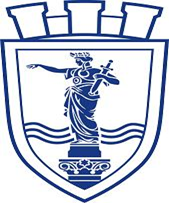 ОБЩИНА РУСЕгр. Русе, пл. Свобода 6, Телефон: 00359 82 881 656; 00359 82 881 725 , факс: 00359 82 834 413, www.ruse-bg.eu, mayor@ruse-bg.eu Профил на купувача: http://ruse-bg.eu/bg/zop2016/586/index.htmlДата ________/ _________ / ______Име и фамилия__________________________Подпис__________________________Дата ________/ _________ / ______Име и фамилия__________________________Подпис__________________________Дата ________/ _________ / ______Име и фамилия__________________________Подпис__________________________Дата ________/ _________ / ______Име и фамилия__________________________Подпис__________________________Дата ________/ _________ / ______Име и фамилия__________________________Подпис__________________________Дата ________/ _________ / ______Име и фамилия__________________________Подпис__________________________Дата ________/ _________ / ______Име и фамилия__________________________Подпис__________________________Дата ________/ _________ / ______Име и фамилия__________________________Подпис__________________________Дата ________/ _________ / ______Име и фамилия__________________________Подпис__________________________Трите имена на ангажирания експерт Завършено образование  и професионална квалификацияОписание на опита на експерта, съгласно поставените изисквания(т. 5.3. от обявата)Трите имена на ангажирания експерт Завършено образование  и професионална квалификация Описание на опита на експерта, съгласно поставените изисквания(т. 5.3. от обявата)Завършено обучение по системи за управление на качеството – вътрешен одитор по качеството и/или отговорник по качеството(Да/Не)Номер и валидност на Сертификат/Удостоверение за контрол по качеството при изпълнение на СМРТрите имена на ангажирания експерт Завършено образование  и професионална квалификация Описание на опита на експерта, съгласно поставените изисквания(т. 5.3. от обявата)Завършено обучение за Експерт/Координатор по ЗБУТ(Да/Не)Номер и валидност на Удостоверение/сертификат за завършен курс по реда на Наредба №РД-07-2 от 16.12.2009 г. Трите имена на ангажирания експерт Завършено образование  и професионална квалификация Квалификационна група по електробезопасност Дата ________/ _________ / ______Име и фамилия__________________________Подпис__________________________Дата ________/ _________ / ______Име и фамилия__________________________Подпис__________________________Дата ________/ _________ / ______Име и фамилия__________________________Подпис__________________________ПОДОБЕКТЦена с ДДСОсветление около бл.307, бл.308 и бл.309, жк. Чародейка-северОсветление ул. „Руй планина“, бл. Потсдам 1 и бл. Иван Кръстев 2Осветление пространство между ул. „Муткурова“, ул. „Панайот Хитов“, ул. „Шести септември“ и ул. „Мария Луиза“Осветление бл. №106, бул. „ Ген. Скобелев“ №16Осветление по ул. „Прага“Oсветление по ул. „Иван Вазов“, ул. „Пенчо Славейков“Oсветление бул. „Родина“Oсветление пешеходна алея източна ограда СОУ ВъзражданеДата ________/ _________ / ______Име и фамилия__________________________Подпис__________________________